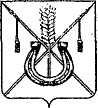 АДМИНИСТРАЦИЯ КОРЕНОВСКОГО ГОРОДСКОГО ПОСЕЛЕНИЯКОРЕНОВСКОГО РАЙОНАПОСТАНОВЛЕНИЕот 10.10.2014   		                                     			         № 1001г. КореновскОб утверждении Положения о проверке достоверностии полноты сведений о доходах, об имуществе и обязательствах имущественного характера, представляемых гражданами,претендующими на замещение должностей руководителеймуниципальных учреждений Кореновского городского поселения Кореновского района, и лицами, замещающими эти должностиВ соответствии частью 7.1. статьи 8 Федерального закона от 25 декабря 2008 года № 273-ФЗ «О противодействии коррупции»,  постановлением Правительства РФ от 13 марта 2013 года № 207 «Об утверждении Правил проверки достоверности и полноты сведений о доходах, об имуществе и обязательствах имущественного характера, представляемых гражданами, претендующими на замещение должностей руководителей федеральных государственных учреждений, и лицами, замещающими эти должности», администрация Кореновского городского поселения Кореновского района                 п о с т а н о в л я е т:1. Утвердить Положение о проверке достоверности и полноты сведений о доходах, об имуществе и обязательствах имущественного характера, представляемых гражданами, претендующими на замещение должностей руководителей муниципальных учреждений Кореновского городского поселения Кореновского района, и лицами, замещающими эти должности (прилагается).2. Общему отделу администрации Кореновского городского поселения Кореновского района (Воротникова) опубликовать настоящее постановление в средствах массовой информации и разместить на официальном сайте органов местного самоуправления Кореновского городского поселения Кореновского района в сети Интернет. 3. Контроль за выполнение настоящего постановления возложить на заместителя главы Кореновского городского поселения Кореновского района Р.Ф.Громова.4. Постановление вступает в силу со дня его официального опубликования.   Исполняющий обязанности главы Кореновского городского поселенияКореновского района 								Ю.В.МалышкоПОЛОЖЕНИЕ о проверке достоверности и полноты сведений о доходах, об имуществе и обязательствах имущественного характера, представляемых гражданами, претендующими на замещение должностей руководителей муниципальных учреждений Кореновского городского поселения Кореновского района, и лицами, замещающими эти должности1. Настоящим Положением о проверке достоверности и полноты сведений о доходах, об имуществе и обязательствах имущественного характера, представляемых гражданами, претендующими на замещение должностей руководителей муниципальных учреждений Кореновского городского поселения Кореновского района, и лицами, замещающими эти должности (далее — Положение), устанавливается порядок осуществления проверки достоверности и полноты представляемых гражданами, претендующими на замещение должностей руководителей муниципальных учреждений Кореновского городского поселения Кореновского района, и лицами, замещающими эти должности сведений о своих доходах, об имуществе и обязательствах имущественного характера, а также о доходах, об имуществе и обязательствах имущественного характера своих супруга (супруги) и несовершеннолетних детей (далее – проверка).2. Проверка осуществляется по решению учредителя муниципальногоучреждения Кореновского городского поселения Кореновского района или лица, которому такие полномочия предоставлены учредителем.3. Проверку осуществляют организационно-кадровый отдел администрации Кореновского городского поселения Кореновского района, кадровые подразделения отраслевых (функциональных) органов администрации Кореновского городского поселения Кореновского района либо должностные лица кадровых подразделений (далее - кадровые подразделения).4. Основанием для осуществления проверки является информация, представленная в письменном виде в установленном порядке:а) правоохранительными органами, иными государственными органами,органами местного самоуправления и их должностными лицами;б) работниками кадровых подразделений;в) постоянно действующими руководящими органами политическихпартий и зарегистрированных в соответствии с законодательством Российской Федерации иных общероссийских общественных объединений, не являющихся политическими партиями;г) Общественной палатой Российской Федерации;д) общероссийскими средствами массовой информации.5. Информация анонимного характера не может служить основанием для проверки.6. Проверка осуществляется в срок, не превышающий 60 дней со дняпринятия решения о ее проведении. Срок проверки может быть продлен до 90 дней учредителем муниципального учреждения Кореновского городского поселения Кореновского района или лицом, которому такие полномочия предоставлены учредителем.7. При осуществлении проверки кадровые подразделения вправе:а) проводить беседу с гражданином, претендующим на замещениедолжности руководителя муниципального учреждения Кореновского городского поселения Кореновского района, а также с лицом, замещающим должность руководителя муниципального учреждения Кореновского городского поселения Кореновского района;б) изучать представленные гражданином, претендующим на замещениедолжности руководителя муниципального учреждения Кореновского городского поселения Кореновского района, а также лицом, замещающим должность руководителя муниципального учреждения Кореновского городского поселения Кореновского района, сведения о доходах, об имуществе и обязательствах имущественного характера и дополнительные материалы;в) получать от гражданина, претендующего на замещение должностируководителя муниципального учреждения Кореновского городского поселения Кореновского района, а также от лица, замещающего должность руководителя муниципального учреждения Кореновского городского поселения Кореновского района, пояснения по представленным им сведениям о доходах, об имуществе и обязательствах имущественного характера и материалам.8.Учредитель муниципального учреждения Кореновского городского поселения Кореновского района или лицо, которому такие полномочия предоставлены учредителем, обеспечивает:а) уведомление в письменной форме лица, замещающего должностьруководителя муниципального учреждения Кореновского городского поселения Кореновского района, о начале в отношении его проверки — в течение 2 рабочих дней со дня принятия решения о начале проверки;б) информирование лица, замещающего должность руководителямуниципального учреждения Кореновского городского поселения Кореновского района, в случае его обращения о том, какие представляемые им сведения, указанные в пункте 1 настоящего Положения, подлежат проверке, - в течение 7 рабочих дней со дня обращения, а при наличии уважительной причины — в срок, согласованный с указанным лицом.9. По окончании проверки учредитель муниципального учрежденияКореновского городского поселения Кореновского района или лицо, которому такие полномочия предоставлены учредителем, обязаны ознакомить лицо, замещающее должность руководителя муниципального учреждения Кореновского городского поселения Кореновского района, с результатами проверки.10. Лицо, замещающее должность руководителя муниципальногоучреждения Кореновского городского поселения Кореновского района, вправе:а) давать пояснения в письменной форме в ходе проверки, а также по результатам проверки;б) представлять дополнительные материалы и давать по ним пояснения в письменной форме.11. По результатам проверки учредитель муниципального учрежденияКореновского городского поселения Кореновского района или лицо, которому такие полномочия предоставлены учредителем, принимает одно из следующих решений:а) назначение гражданина, претендующего на замещение должности руководителя муниципального учреждения Кореновского городского поселения Кореновского района, на должность руководителя муниципального учреждения Кореновского городского поселения Кореновского района;б) отказ гражданину, претендующему на замещение должности руководителя муниципального учреждения Кореновского городского поселения Кореновского района, в назначении на должность руководителя муниципального учреждения Кореновского городского поселения Кореновского района;в) применение к лицу, замещающему должность руководителя муниципального учреждения, мер дисциплинарной ответственности.12. При установлении в ходе проверки обстоятельств, свидетельствующих о наличии признаков преступления или административного правонарушения, материалы об этом представляются в государственные органы.13. Подлинники справок о доходах, об имуществе и обязательствах имущественного характера, а также материалы проверки, поступившие к учредителю муниципального учреждения Кореновского городского поселения Кореновского района или лицу, которому такие полномочия предоставлены учредителем, хранятся ими в соответствие с законодательством Российской Федерации об архивном деле.Исполняющий обязанностиначальника организационно-кадрового отдела администрации Кореновского городского поселения Кореновского района 							       Я.Е.СлепокуроваПРИЛОЖЕНИЕУТВЕРЖДЕНОпостановлением администрациимуниципального образованияКореновский районот 10.10.2014  № 1001